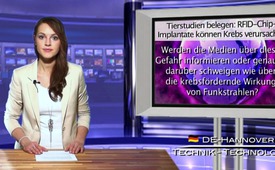 Tierstudien belegen: RFID-Chip-Implantate[...] können Krebs verursachen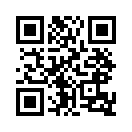 Die US-Datenschutzexpertin
Dr. Katherine Albrecht
wurde hellhörig, als ihr ein Bekannter
erzählte, dass seine
Bulldogge an Krebs gestorben
sei, ...Die US-Datenschutzexpertin
Dr. Katherine Albrecht
wurde hellhörig, als ihr ein Bekannter
erzählte, dass seine
Bulldogge an Krebs gestorben
sei, der um den implantierten
RFID[1]-Chip herum entstanden
war. Bei ihren Nachforschungen
stieß sie auf acht wissenschaftliche
Studien mit Hinweisen,
dass bei bis zu zehn Prozent der
Versuchstiere mit Implantat um
den Chip herum bösartige
Tumore wuchsen. „Die Geschwüre
bildeten teilweise
Metastasen und führten oft zum
Tod der Tiere.“ Keith Johnson,
Pathologe im Ruhestand und
Autor einer der Studien, ist
überzeugt: Die RFID-Chips
sind die Ursache für das bösartige
Gewebe, das sich stets
um das Implantat ballt. Andere
Krebsforscher zeigen sich ebenfalls
alarmiert. Sie vermuten,
dass es sich entweder um eine
Abwehrreaktion des Körpers
gegen das Implantat handelt
oder dass die elektromagnetische
Strahlung des Chips die
Entartung der Zellen direkt
fördert.“² Wenn RFID-Chip-
Implantate bei Tieren tödliche
Auswirkungen haben, wie gesund
und sinnvoll ist es dann,
sich als Mensch einen RFIDChip
implantieren zu lassen?
Werden die Medien über diese
Gefahr informieren oder genauso
darüber schweigen wie über
die krebsfördernde Wirkung
von Funkstrahlen?

Schlusspunkt:

Hans Urs von Balthasar
(1905–1988),
Schweizer Theologe,
Wissenschaftler u. Verleger

„Wir warten unser
Leben lang auf den
außergewöhnlichen
Menschen,
statt die gewöhnlichen
um uns her in solche
zu verwandeln.“


[1]RFID = Radio Frequenz Identifikationvon ap.Quellen:[ 2]http://www.heise.de/tr/artikel/Der-Chip-der-unter-die-Haut-ging-836048.html Magazin: Technologie Review, Nov. 2009: „Der Chip, der unter die Haut ging“ von Susanne Donner http://www.interessantes.at/wissenswertes/ueberwachung/RFID-Implantate.htmDas könnte Sie auch interessieren:#Krebs - www.kla.tv/Krebs

#RFID - www.kla.tv/RFIDKla.TV – Die anderen Nachrichten ... frei – unabhängig – unzensiert ...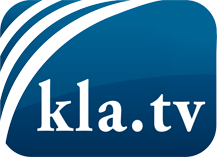 was die Medien nicht verschweigen sollten ...wenig Gehörtes vom Volk, für das Volk ...tägliche News ab 19:45 Uhr auf www.kla.tvDranbleiben lohnt sich!Kostenloses Abonnement mit wöchentlichen News per E-Mail erhalten Sie unter: www.kla.tv/aboSicherheitshinweis:Gegenstimmen werden leider immer weiter zensiert und unterdrückt. Solange wir nicht gemäß den Interessen und Ideologien der Systempresse berichten, müssen wir jederzeit damit rechnen, dass Vorwände gesucht werden, um Kla.TV zu sperren oder zu schaden.Vernetzen Sie sich darum heute noch internetunabhängig!
Klicken Sie hier: www.kla.tv/vernetzungLizenz:    Creative Commons-Lizenz mit Namensnennung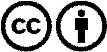 Verbreitung und Wiederaufbereitung ist mit Namensnennung erwünscht! Das Material darf jedoch nicht aus dem Kontext gerissen präsentiert werden. Mit öffentlichen Geldern (GEZ, Serafe, GIS, ...) finanzierte Institutionen ist die Verwendung ohne Rückfrage untersagt. Verstöße können strafrechtlich verfolgt werden.